Fiche construction bilboquet en papier.		1					2					3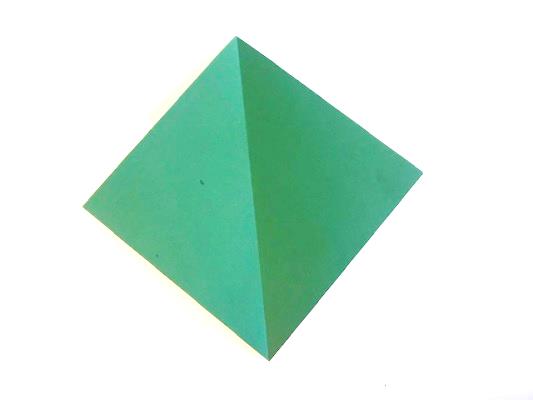 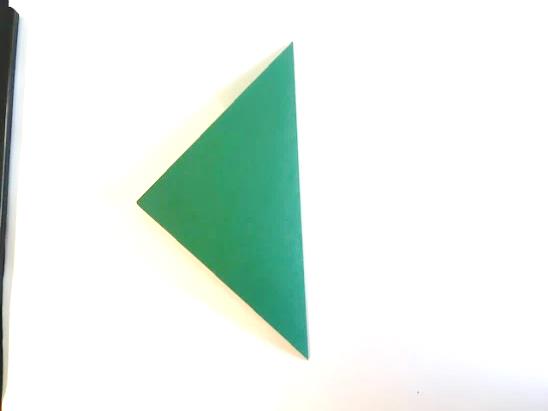 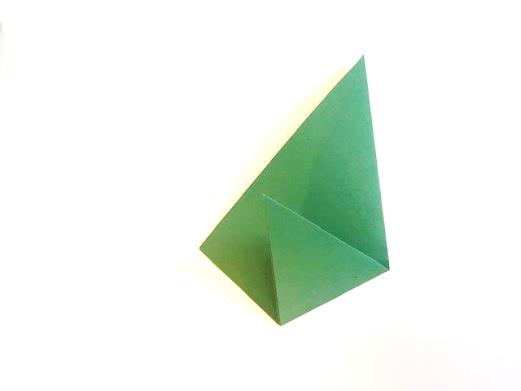    		4					5					6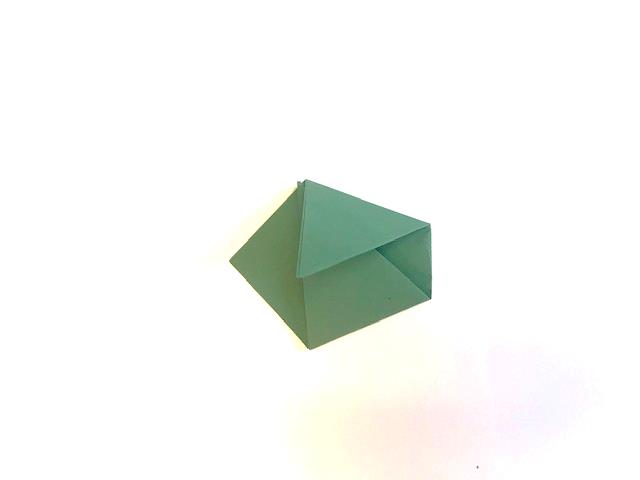 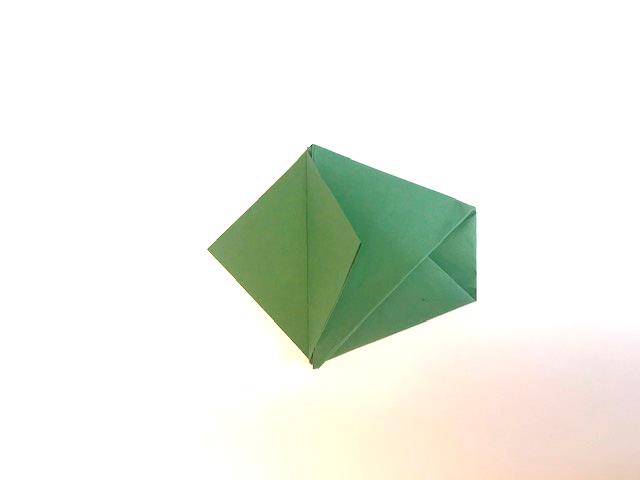 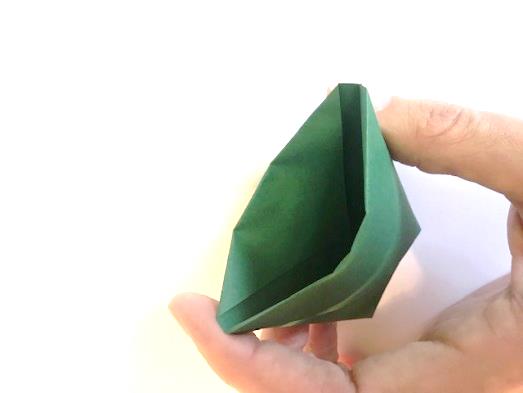 		7					8					9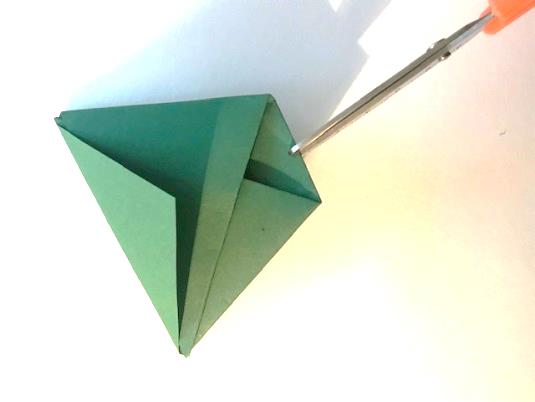 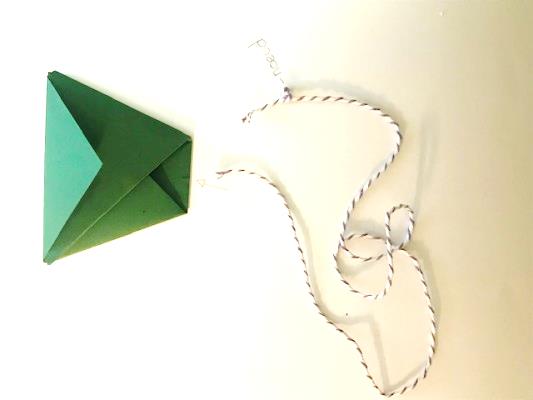 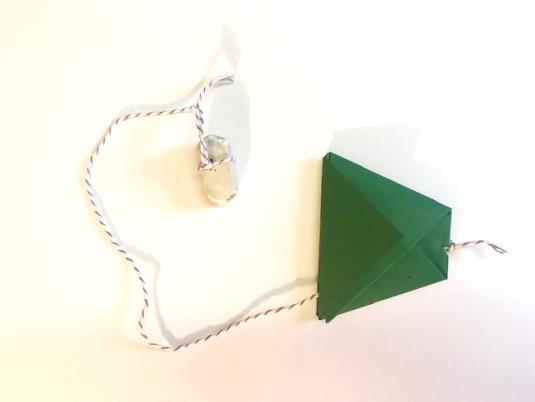 